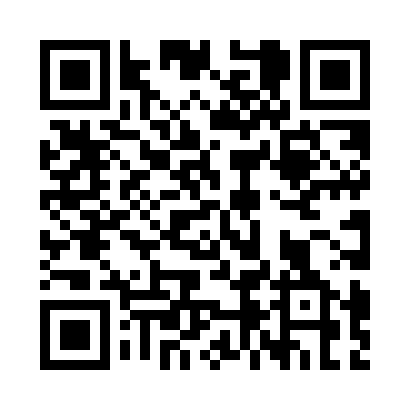 Prayer times for Altinopolis, BrazilWed 1 May 2024 - Fri 31 May 2024High Latitude Method: NonePrayer Calculation Method: Muslim World LeagueAsar Calculation Method: ShafiPrayer times provided by https://www.salahtimes.comDateDayFajrSunriseDhuhrAsrMaghribIsha1Wed5:116:2712:073:215:466:572Thu5:126:2712:063:215:456:573Fri5:126:2812:063:205:456:564Sat5:126:2812:063:205:446:565Sun5:136:2812:063:205:446:556Mon5:136:2912:063:195:436:557Tue5:136:2912:063:195:436:548Wed5:136:3012:063:195:426:549Thu5:146:3012:063:185:426:5410Fri5:146:3012:063:185:416:5311Sat5:146:3112:063:185:416:5312Sun5:156:3112:063:175:406:5213Mon5:156:3212:063:175:406:5214Tue5:156:3212:063:175:396:5215Wed5:166:3212:063:165:396:5216Thu5:166:3312:063:165:396:5117Fri5:166:3312:063:165:386:5118Sat5:166:3412:063:165:386:5119Sun5:176:3412:063:155:386:5120Mon5:176:3512:063:155:376:5021Tue5:176:3512:063:155:376:5022Wed5:186:3512:063:155:376:5023Thu5:186:3612:063:155:376:5024Fri5:186:3612:063:155:366:5025Sat5:196:3712:063:145:366:5026Sun5:196:3712:073:145:366:5027Mon5:196:3712:073:145:366:4928Tue5:206:3812:073:145:366:4929Wed5:206:3812:073:145:366:4930Thu5:206:3912:073:145:356:4931Fri5:216:3912:073:145:356:49